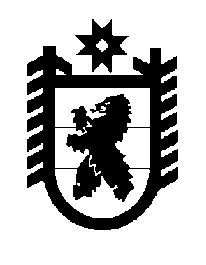 Российская Федерация Республика Карелия    ПРАВИТЕЛЬСТВО РЕСПУБЛИКИ КАРЕЛИЯПОСТАНОВЛЕНИЕот 1 февраля 2018 года № 34-Пг. Петрозаводск О размерах регионального стандарта стоимости жилищно-коммунальных услуг на первое полугодие 2018 года по муниципальным образованиям в Республике Карелия	Правительство Республики Карелия п о с т а н о в л я е т:1. Установить размеры регионального стандарта стоимости жилищно-коммунальных услуг на первое полугодие 2018 года по муниципальным образованиям в Республике Карелия согласно приложению.2. Действие настоящего постановления распространяется на правоотношения, возникшие с 1 января 2018 года. 
           Глава Республики Карелия                                                                А.О. Парфенчиков